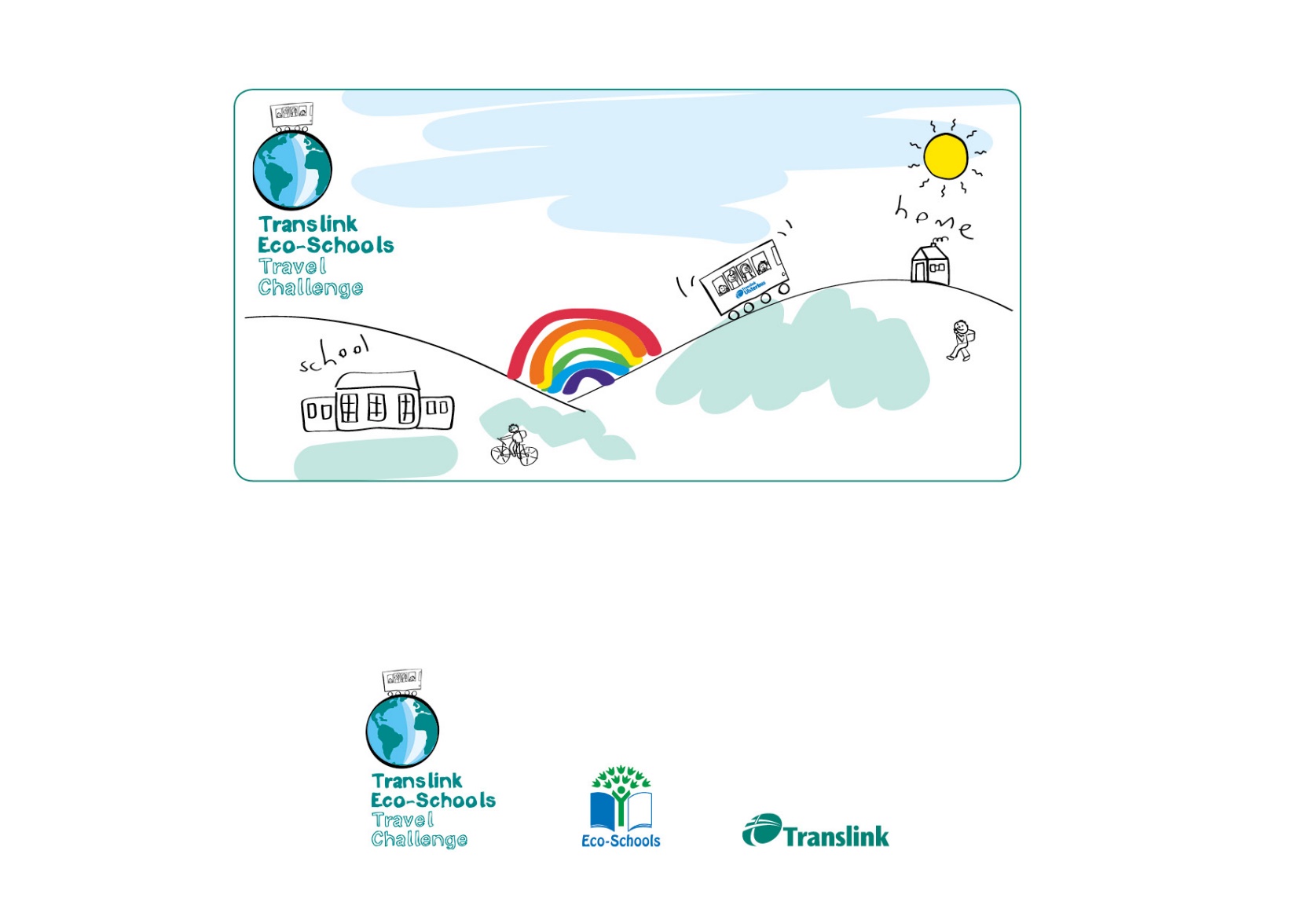 Matching ActivityRead the sentences below.Now match the words on the right with the ones on the left. The first one has been completed for you.Have you heard of Green energy? It is a new way of saying clean energy created from alternative fuels. Green energy can be renewed and can last forever. If we use Green energy, it will help us reduce the amount of greenhouse gas emissions into the atmosphere.An example of Green energy is the use of hydrogen as a fuel in sustainable transport, with its residual product being water. It is just amazing!Translink has recently launched a new Hydrogen Bus.We can all do something for the environment and promote climate actions. Be more active by using sustainable transport.